ПРИНЯТО                                                           УТВЕРЖДЕНАПедагогическим советом                                     Приложение 2МБОУ СОШ №28 имени                                     к приказу МБОУ СОШ №28 С.А.Тунникова поселка Мостовского                имени С.А.Тунникова поселка МостовскогоПротокол от 20 ноября 2023г. № 5                     от 21 ноября 2023 г. № 366Антикоррупционная политика муниципального бюджетного общеобразовательного учреждения средней общеобразовательной школы № 28 имени Сергея Александровича Тунникова поселка Мостовского муниципального образования Мостовский район 1.Цели и задачи внедрения антикоррупционной политики1.1.Антикоррупционная политика разработана в соответствии с положе-ниями Федерального закона от 25 декабря 2008 г. № 273-ФЗ «О противодейст-вии коррупции» и методическими рекомендациями, подготовленными Мини-стерством труда и социальной защиты Российской Федерации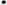 1.2.Настоящая Антикоррупционная политика является внутренним до-кументом муниципального бюджетного общеобразовательного учреждения средней общеобразовательной школы № 28 имени Сергея Александровича Тунникова поселка Мостовского муниципального образования Мостовский район (далее — Организация), направленным на профилактику и пресечение коррупционных правонарушений в деятельности Организации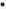 1.3.Основными целями внедрения в Организации Антикоррупционной политики являются:минимизация риска вовлечения Организации, ее руководства и работ-ников в коррупционную деятельность;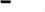 -формирование у работников Организации независимо от занимаемой должности, контрагентов и иных лиц единообразного понимания политики Организации о неприятии коррупции в любых формах и проявлениях;-обобщение и разъяснение основных требований законодательства Рос-сийской Федерации в области противодействия коррупции, применяемых в Ор-ганизации.1.4.Для достижения поставленных целей устанавливаются следующие задачи внедрения Антикоррупционной политики в Организации:-закрепление основных принципов антикоррупционной деятельности Организации;-определение области применения политики и круга лиц, попадающих под ее действие;2-определение должностных лиц Организации, ответственных за реализа-цию Антикоррупционной политики;-определение и закрепление обязанностей работников и Организа-ции, связанных с предупреждением и противодействием коррупции;-установление перечня реализуемых Организацией антикоррупци-онных мероприятий, стандартов и процедур и порядка их выполнения (приме-нения);-закрепление ответственности сотрудников Организации за несо-блюдение требований Антикоррупционной политики.2.Используемые в политике понятия и определенияКоррупция - злоупотребление служебным положением, дача взятки, по-лучение взятки, злоупотребление полномочиями, коммерческий подкуп либо иное незаконное использование физическим лицом своего должностного по-ложения вопреки законным интересам общества и государства в целях полу-чения выгоды в виде денег, ценностей, иного имущества или услуг имущест-венного характера, иных имущественных прав для себя или для третьих лиц либо незаконное предоставление такой выгоды указанному лицу другими фи-зическими лицами. Коррупцией также является совершение перечисленных деяний от имени или в интересах юридического лица (пункт 1 статьи 1 Феде-рального закона от 25 декабря 2008 г. № 273-ФЗ «О противодействии корруп-ции»).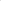 Противодействие коррупции - деятельность федеральных органов госу-дарственной власти, органов государственной власти субъектов Российской Федерации, органов местного самоуправления, институтов гражданского об-щества, организаций и физических лиц в пределах их полномочий (пункт 2 статьи 1 Федерального закона от 25 декабря 2008 г. № 273-ФЗ «О противо-действии коррупции»):а)по предупреждению коррупции, в том числе по выявлению и после-дующему устранению причин коррупции (профилактика коррупции);б)по выявлению, предупреждению, пресечению, раскрытию и расследо-ванию коррупционных правонарушений (борьба с коррупцией);в)по минимизации и (или) ликвидации последствий коррупционных правонарушений.Контрагент - любое российское или иностранное юридическое или фи-зическое лицо, с которым Организация вступает в договорные отношения, за исключением трудовых отношений.Взятка - получение должностным лицом, иностранным должностным лицом либо должностным лицом публичной международной организации лично или через посредника денег, ценных бумаг, иного имущества либо в ви-де незаконных оказания ему услуг имущественного характера, предоставления иных имущественных прав за совершение действий (бездействие) в пользу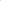 3взяткодателя или представляемых им лиц, если такие действия (бездействие) входят в служебные полномочия должностного лица либо если оно в силу должностного положения может способствовать таким действиям (бездейст-вию), а равно за общее покровительство или попустительство по службе.Коммерческий подкуп - незаконная передача лицу, выполняющему управленческие функции в коммерческой или иной организации, денег, цен-ных бумаг, иного имущества, а также незаконные оказание ему услуг имуще-ственного характера, предоставление иных имущественных прав (в том числе, когда по указанию такого лица имущество передается, или услуги имущест-венного характера оказываются, или имущественные права предоставляются иному физическому или юридическому лицу) за совершение действий (без-действие) в интересах дающего или иных лиц, если указанные действия (без-действие) входят в служебные полномочия такого лица либо если оно в силу своего служебного положения может способствовать указанным действиям (бездействию) (часть 1 статьи 204 Уголовного кодекса Российской Федера-ции).Конфликт интересов - ситуация, при которой личная заинтересован-ность (прямая или косвенная) лица, замещающего должность, замещение ко-торой предусматривает обязанность принимать меры по предотвращению и урегулированию конфликта интересов, влияет или может повлиять на надле-жащее, объективное и беспристрастное исполнение им должностных (слу-жебных) обязанностей (осуществление полномочий).Личная заинтересованность работника (представителя организации) -возможность получения доходов в виде денег, иного имущества, в том числе имущественных прав, услуг имущественного характера, результатов выпол-ненных работ или каких-либо выгод (преимуществ) лицом, замещающим должность, замещение которой предусматривает обязанность принимать меры по предотвращению и урегулированию конфликта интересов, и (или) состоя-щими с ним в близком родстве или свойстве лицами (родителями, супругами, детьми, братьями, сестрами, а также братьями, сестрами, родителями, детьми супругов и супругами детей), гражданами или организациями, с которыми данное лицо и (или) лица, состоящие с ним в близком родстве или свойстве, связаны имущественными, корпоративными или иными близкими отноше-ниями.3.Основные принципы антикоррупционной деятельности Организации3.1.В соответствии со статьей 3 Федерального закона от 25 декабря 2008 г. № 273-ФЗ «О противодействии коррупции» противодействие коррупции в Российской Федерации основывается на следующих основных принципах:1)признание, обеспечение и защита основных прав и свобод человека и гражданина;42)законность;3)публичность и открытость деятельности государственных органов и органов местного самоуправления;4)неотвратимость ответственности за совершение коррупционных правонарушений;5)комплексное использование политических, организационных, ин-формационно-пропагандистских, социально-экономических, правовых, специ-альных и иных мер;6)приоритетное применение мер по предупреждению коррупции;7)сотрудничество государства с институтами гражданского общест-ва, международными организациями и физическими лицами.3.2.Система мер противодействия коррупции в Организации основыва-ется на следующих принципах:а)принцип соответствия Антикоррупционной политики Организации действующему законодательству и общепринятым нормам: соответствие реа-лизуемых антикоррупционных мероприятий Конституции Российской Феде-рации, заключенным Российской Федерацией международным договорам, Фе-деральному закону от 25 декабря 2008 г. № 273-ФЗ «О противодействии кор-рупции» и иным нормативным правовым актам, применяемым к Организации.б)принцип личного примера руководства Организации: руководство Организации должно формировать этический стандарт непримиримого отно-шения к любым формам и проявлениям коррупции на всех уровнях, подавая пример своим поведением.в)принцип вовлеченности работников: активное участие работников Организации независимо от должности в формировании и реализации анти-коррупционных стандартов и процедур.г)принцип нулевой толерантности: неприятие в Организации коррупции в любых формах и проявлениях.д)принцип соразмерности антикоррупционных процедур риску корруп-ции: разработка и выполнение комплекса мероприятий, позволяющих снизить вероятность вовлечения Организации, ее руководителей и работников в кор-рупционную деятельность, осуществляется с учетом степени выявленного риска.е)принцип периодической оценки рисков: в Организации на периодиче-ской основе осуществляется выявление и оценка коррупционных рисков, ха-рактерных для деятельности Организации в целом и для отдельных ее подраз-делений в частности.ж)принцип обязательности проверки контрагентов: в Организации на постоянной основе осуществляется проверка контрагентов на предмет их тер-пимости к коррупции, в том числе осуществляется проверка наличия у них собственных антикоррупционных мероприятий или политик, их готовность соблюдать требования настоящей Политики и включать в договоры антикор-5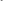 рупционные условия (оговорки), а также оказывать взаимное содействие для этичного ведения бизнеса и предотвращения коррупции.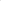 з)принцип открытости: информирование контрагентов, партнеров и общественности о принятых в Организации антикоррупционных стандартах ведения деятельности.и)принцип постоянного контроля и регулярного мониторинга: регуляр-ное осуществление мониторинга эффективности внедренных антикоррупци-онных стандартов и процедур, а также контроля их исполнения.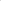 к)принцип ответственности и неотвратимости наказания: неотврати-мость наказания для работников Организации вне зависимости от занимаемой должности, стажа работы и иных условий в случае совершения ими коррупци-онных правонарушений в связи с исполнением трудовых обязанностей, а так-же персональная ответственность руководства Организации за реализацию внутриорганизационной антикоррупционной политики.4.Область применения политики и круг лиц, попадающих под ее действие4.1.Основным кругом лиц, попадающих под действие Политики, яв-ляются работники Организации, находящиеся с ней в трудовых отношениях, вне зависимости от занимаемой должности и выполняемых функций.4.2.Положения настоящей Антикоррупционной политики могут рас-пространяться на иных физических и (или) юридических лиц, с которыми Ор-ганизация вступает в договорные отношения, в случае если это закреплено в договорах, заключаемых Организацией с такими лицами.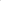 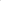 5.Должностные лица организации, ответственные за реализацию антикоррупционной политики5.1.Директор является ответственным за организацию всех мероприя-тий, направленных на противодействие коррупции в Организации.5.2.Директор, исходя из установленных задач, специфики деятельности, штатной численности, организационной структуры Организации назначает лицо или несколько лиц, ответственных за реализацию Антикоррупционной политики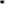 5.3.Основные обязанности лиц, ответственных за реализацию Антикор-рупционной политики:-подготовка рекомендаций для принятия решений по вопросам проти-водействия коррупции в Организации;-подготовка предложений, направленных на устранение причин и усло-вий, порождающих риск возникновения коррупции в Организации;6-разработка и представление на утверждение директору проектов ло-кальных нормативных актов, направленных на реализацию мер по предупреж-дению коррупции;-проведение контрольных мероприятий, направленных на выявление коррупционных правонарушений работниками организации;-организация проведения оценки коррупционных рисков;- как председатель Комиссии по противодействию коррупции и урегу-лированию конфликта интересов рассматривает сообщения о случаях склоне-ния работников к совершению коррупционных правонарушений в интересах или от имени иной организации, а также о случаях совершения коррупционных правонарушений работниками, контрагентами организации или иными лицами; - организация обучающих мероприятий по вопросам профилактики и противодействия коррупции и индивидуального консультирования работников; - оказание содействия уполномоченным представителям контрольно-надзорных и правоохранительных органов при проведении ими инспекцион-ных проверок деятельности организации по вопросам предупреждения и про-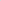 тиводействия коррупции;- оказание содействия уполномоченным представителям правоохрани-тельных органов при проведении мероприятий по пресечению или расследова-нию коррупционных преступлений, включая оперативно-розыскные мероприя-тия;-организация мероприятий по вопросам профилактики и противодейст-вия коррупции;-индивидуальное консультирование работников;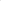 -участие в организации антикоррупционной пропаганды;-проведение оценки результатов антикоррупционной работы и подго-товка соответствующих отчетных материалов для директора.6.Обязанности работников и организации, связанные с предупреждением и противодействием коррупции6.1.Все работники вне зависимости от должности и стажа работы в Ор-ганизации в связи с исполнением своих должностных обязанностей должны:-руководствоваться положениями настоящей Политики и неукоснитель-но соблюдать ее принципы и требования;-воздерживаться от совершения и (или) участия в совершении коррупци-онных правонарушений в интересах или от имени Организации;-воздерживаться от поведения, которое может быть истолковано окру-жающими как готовность совершить или участвовать в совершении коррупци-онного правонарушения в интересах или от имени Организации;7-незамедлительно информировать Комиссию по противодействию кор-рупции и урегулированию конфликта интересов о случаях склонения работни-ка к совершению коррупционных правонарушений;-незамедлительно информировать Комиссию по противодействию кор-рупции и урегулированию конфликта интересов о ставшей известной работни-ку информации о случаях совершения коррупционных правонарушений дру-гими работниками, контрагентами Организации или иными лицами;-сообщить в Комиссию по противодействию коррупции и урегулирова-нию конфликта интересов о возможности возникновения либо возникшем у работника конфликте интересов.7.Антикоррупционные мероприятия, реализуемые организациейНаправление	МероприятиеНормативное обеспечение,	Разработка и принятие Кодекса профес-закрепление	стандартов	сиональной этики работников организацииповедения и декларация намеренийРазработка и внедрение положения о кон-фликте интересовРазработка и принятие правил, регламен-тирующих вопросы обмена деловыми по-дарками и знаками делового гостеприимст-ваРазработка и внедрение положения о по-рядке информирования работниками ра-ботодателя в случаях нарушения антикор-рупционного законодательстваВведение антикоррупционных положений в трудовые договоры и должностные ин-струкции работников (антикоррупцион-ные оговорки)Разработка и введение специ-альных	антикоррупционных процедурВведение процедуры информирования ра-ботниками работодателя о случаях склоне-ния их к совершению коррупционных на-рушений и порядка рассмотрения таких со-общений, включая создание доступных ка-налов передачи обозначенной информации (механизмов «обратной связи», телефона доверия и т. п.)8Введение процедуры информирования ра-ботодателя о ставшей известной работнику информации о случаях совершения кор-рупционных правонарушений другими ра-ботниками,	контрагентами	организации или иными лицами и порядка рассмотрения таких сообщений, включая создание дос-тупных каналов передачи обозначенной информации (механизмов «обратной связи», телефона доверия и т. п.)Введение процедуры информирования ра-ботниками работодателя о возникновении конфликта интересов (о наличии личной заинтересованности) и порядка урегулиро-вания выявленного конфликта интересовПроведение периодической оценки корруп-ционных рисков в целях выявления сфер деятельности организации, наиболее под-верженных таким рискам, и разработки со-ответствующих антикоррупционных мерОбучение и информирование        Ознакомление работников под роспись с работников                                      нормативными документами, регламенти-рующими вопросы предупреждения и про-тиводействия коррупции в организацииПроведение обучающих мероприятий по вопросам профилактики и противодейст-вия коррупцииОрганизация индивидуального консульти-рования работников по вопросам приме-нения (соблюдения) антикоррупционных стандартов и процедурОбеспечение	соответствия системы внутреннего контроля и аудита организации требова-ниям антикоррупционной по-литики организации9Осуществление регулярного контроля со-блюдения внутренних процедурОсуществление	регулярного	контроля экономической обоснованности расходов в сферах с высоким коррупционным рис-ком: обмен деловыми подарками, предста-вительские расходы, благотворительные пожертвованияПривлечение экспертов	Периодическое проведение внешнего аудитаПривлечение внешних независимых экс-пертов при осуществлении хозяйственной деятельности организации и организации антикоррупционных мерОценка результатов прово-	Проведение регулярной оценки результа-димой	антикоррупционной	тов работы по противодействию коррупции работы     и	распространениеотчетных материаловПодготовка и распространение отчетных материалов о проводимой работе в сфере противодействия коррупцииВ качестве приложения к настоящей Политике в Организации ежегодно утверждается план реализации антикоррупционных мероприятий с указанием сроков его проведения и ответственного исполнителя.8.Внедрение стандартов поведения работников организации8.1.В целях внедрения антикоррупционных стандартов поведения среди сотрудников, в Организации устанавливаются общие правила и принципы поведения работников, затрагивающие этику деловых отношений и направ-ленные на формирование этичного, добросовестного поведения работников и Организации в целом.Такие общие правила и принципы поведения закрепляются в Кодексе профессиональной этики работников организации, утвержденном руководите-лем Организации.109.Выявление и урегулирование конфликта интересов9.1.Своевременное выявление конфликта интересов в деятельности ра-ботников Организации является одним из ключевых элементов предотвраще-ния коррупционных правонарушений.В целях установления порядка выявления и урегулирования конфликтов интересов, возникающих у работников в ходе выполнения ими трудовых обя-занностей, в Организации утверждается Положение о конфликте интересов.10.Правила обмена деловыми подарками и знаками делового гостеприимства10.1.В целях исключения оказания влияния третьих лиц на деятельность работников Организации при осуществлении ими трудовой деятельности, а также нарушения норм действующего антикоррупционного законодательства Российской Федерации, в Организации утверждаются Правила обмена дело-выми подарками и знаками делового гостеприимства.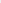 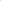 11.Оценка коррупционных рисков11.1.Целью оценки коррупционных рисков является определение кон-кретных деловых операций в деятельности Организации, при реализации ко-торых наиболее высока вероятность совершения работниками Организации коррупционных правонарушений как в целях получения личной выгоды, так и в целях получения выгоды Организацией.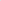 11.2.Оценка коррупционных рисков является важнейшим элементом Антикоррупционной политики. Она позволяет обеспечить соответствие реали-зуемых антикоррупционных мероприятий специфике деятельности Организа-ции и рационально использовать ресурсы, направляемые на проведение рабо-ты по профилактике коррупции.11.3. Оценка коррупционных рисков проводится в Организации на регу-лярной основе.11.4. Порядок проведения оценки коррупционных рисков:-выделить ”критические точки“ - для каждой деловой операции оп-ределить те элементы, при реализации которых наиболее вероятно возникно-вение коррупционных правонарушений.-для каждой деловой операции, реализация которой связана с кор-рупционным риском, составить описание возможных коррупционных право-нарушений, включающее:-характеристику выгоды или преимущества, которое может быть полу-чено Организацией или ее отдельными работниками при совершении «кор-рупционного правонарушения»,11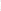 -должности в организации, которые являются «ключевыми» для совер-шения коррупционного правонарушения,-участие каких должностных лиц Организации необходимо, чтобы со-вершение коррупционного правонарушения стало возможным;-вероятные формы осуществления коррупционных платежей.-на основании проведенного анализа подготовить «карту коррупци-онных рисков организации».-сводное описание ”критических точек“ и возможных коррупционных правонарушении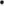 Сформировать перечень должностей, связанных с высоким коррупцион-ным риском. Разработать комплекс мер по устранению или минимизации кор-рупционных рисков. Данные меры рекомендуется разработать для каждой «критической точки», такие меры могут включать: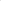 -детальную регламентацию способа и сроков совершения действий ра-ботником в «критической точке»;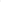 -установление дополнительных форм отчетности работников о ре-зультатах принятых решений;-введение ограничений, затрудняющих осуществление коррупционных платежей и т.д.12.Консультирование и обучение работников организации12.1.Обучение работников организации может осуществляться путем их направления в образовательные организации, реализующие программы по ан-тикоррупционному обучению, либо самостоятельно. При организации обуче-ния работников по вопросам профилактики и противодействия коррупции не-обходимо учитывать цели и задачи обучения, категорию обучаемых, вид обу-чения в зависимости от времени его проведения.12.2.Цели и задачи обучения определяют тематику и форму занятий. Обучение может, в частности, проводиться по следующей тематике:-юридическая ответственность за совершение коррупционных правона-рушений;-ознакомление с требованиями законодательства и внутренними доку-ментами Организации по вопросам противодействия коррупции и порядком их применения в деятельности Организации;-выявление и разрешение конфликта интересов при выполнении трудовых обязанностей;-поведение в ситуациях коррупционного риска, в частности, в слу-чаях вымогательства взятки со стороны должностных лиц государственных и муниципальных, иных организаций;-взаимодействие с правоохранительными органами по вопросам профилактики и противодействия коррупции.1212.3.При организации обучения следует учитывать категорию обучае-мых лиц. Стандартно выделяются следующие группы обучаемых: лица, ответ-ственные за противодействие коррупции в организации; руководящие работ-ники; иные работники организации. В случае возникновения проблемы фор-мирования учебных групп в Организации обучение в группах может быть за-менено индивидуальным консультированием или проведением обучения со-вместно с другими организациями по договоренности.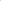 12.4.В зависимости от времени проведения можно выделить следующие виды обучения:-обучение по вопросам профилактики и противодействия корруп-ции непосредственно после приема на работу;-обучение при назначении работника на иную, более высокую должность, предполагающую исполнение обязанностей, связанных с преду-преждением и противодействием коррупции;-периодическое обучение работников Организации с целью под-держания их знаний и навыков в сфере противодействия коррупции на долж-ном уровне;-дополнительное обучение в случае выявления недостаточных зна-ний и навыков работников в сфере противодействия коррупции.12.5.Консультирование по вопросам противодействия коррупции осу-ществляется в индивидуальном порядке. В этом случае в Организации опреде-ляются лица, ответственные за проведение такого консультирования. Консуль-тирование по частным вопросам противодействия коррупции и урегулирова-ния конфликта интересов рекомендуется проводить в конфиденциальном по-рядке.13.Внутренний контроль и аудит13.1.Федеральным законом от 6 декабря 2011 года № 402-ФЗ ”О бухгал-терском учете“ установлена обязанность для всех организаций осуществлять внутренний контроль хозяйственных операций.13.2.Система внутреннего контроля Организации способствует профи-лактике и выявлению коррупционных правонарушений в деятельности Орга-низации. При этом наибольший интерес представляет реализация таких задач системы внутреннего контроля и аудита, как обеспечение надежности и досто-верности финансовой (бухгалтерской) отчетности Организации и обеспечение соответствия деятельности Организации требованиям нормативных правовых актов и локальных нормативных актов Организации. Для этого система внут-реннего контроля и аудита учитывает требования Антикоррупционной поли-тики, реализуемой Организацией, в том числе: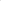 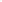 -проверка соблюдения различных организационных процедур и правил деятельности, которые значимы с точки зрения работы по профилактике и предупреждению коррупции;13-контроль документирования операций хозяйственной деятельности Организации;-проверка экономической обоснованности осуществляемых опера-ций в сферах коррупционного риска,13.3.Контроль документирования операций хозяйственной деятельности прежде всего связан с обязанностью ведения финансовой (бухгалтерской) от-четности организации и направлен на предупреждение и выявление соответст-вующих нарушений: составления неофициальной отчетности, использования поддельных документов, записи несуществующих расходов, отсутствия пер-вичных учетных документов, исправлений в документах и отчетности, унич-тожения документов и отчетности ранее установленного срока и т.д.13.4.Проверка экономической обоснованности осуществляемых опера-ций в сферах коррупционного риска проводится в отношении обмена деловы-ми подарками, представительских расходов, благотворительных пожертвова-ний и других сфер. При этом следует обращать внимание на наличие обстоя-тельств - индикаторов неправомерных действий, например:-оплата услуг, характер которых не определен либо вызывает со-мнения;-предоставление дорогостоящих подарков, оплата транспортных ус-луг, предоставление иных ценностей или благ внешним консультантам, госу-дарственным или муниципальным служащим;-закупки или продажи по ценам, значительно отличающимся от ры-ночных;-сомнительные платежи наличными.14.Меры по предупреждению коррупциипри взаимодействии с организациями-контрагентами14.1.В антикоррупционной работе Организации, осуществляемой при взаимодействии с организациями-контрагентами, выделяются два направле-ния. Первое из них заключается в установлении и сохранении деловых отно-шений с теми организациями, которые ведут деловые отношения в добросове-стной и честной манере, заботятся о собственной репутации, демонстрируют поддержку высоким этическим стандартам при ведении бизнеса, реализуют собственные меры по противодействию коррупции, участвуют в коллективных антикоррупционных инициативах. В этом случае в Организации внедряются специальные процедуры проверки контрагентов в целях снижения риска во-влечения Организации в коррупционную деятельность и иные недобросовест-ные практики в ходе отношений с контрагентами. В том числе такая проверка может представлять собой сбор и анализ находящихся в открытом доступе сведений о потенциальных организациях-контрагентах: их репутации в дело-вых кругах, длительности деятельности на рынке, участия в коррупционных скандалах и т. п.14Другое направление антикоррупционной работы при взаимодействии с организациями-контрагентами заключается в распространении среди органи-заций-контрагентов программ, политик, стандартов поведения, процедур и правил, направленных на профилактику и противодействие коррупции, кото-рые применяются в Организации. Определенные положения о соблюдении ан-тикоррупционных стандартов могут включаться в договоры, заключаемые с организациями-контрагентами.14.2.В Организации осуществляется информирование общественности о степени внедрения и успехах в реализации антикоррупционных мер, в том числе посредством размещения соответствующих сведений на официальном сайте Организации.15.Сотрудничество с правоохранительными органами в сфере противодействия коррупции15.1 Сотрудничество с правоохранительными органами является важ-ным показателем действительной приверженности Организации декларируе-мым антикоррупционным стандартам поведения.15.2.Организация принимает на себя публичное обязательство сообщать в соответствующие правоохранительные органы о случаях совершения кор-рупционных правонарушений, о которых Организации (работникам Организа-ции) стало известно.15.3.Организация принимает на себя обязательство воздерживаться от каких-либо санкций в отношении своих сотрудников, сообщивших в правоох-ранительные органы о ставшей им известной в ходе выполнения трудовых обязанностей информации о подготовке или совершении коррупционного пра-вонарушения.15.4.Сотрудничество с правоохранительными органами также проявля-ется в форме:-оказания содействия уполномоченным представителям контрольнонад-зорных и правоохранительных органов при проведении ими инспекционных проверок деятельности Организации по вопросам предупреждения и противо-действия коррупции;-оказания содействия уполномоченным представителям правоохрани-тельных органов при проведении мероприятий по пресечению или расследо-ванию коррупционных преступлений, включая оперативно-розыскные меро-приятия.15.5.Руководству Организации и ее сотрудникам следует оказывать поддержку в выявлении и расследовании правоохранительными органами фактов коррупции, предпринимать необходимые меры по сохранению и пере-даче в правоохранительные органы документов и информации, содержащей данные о коррупционных правонарушениях. Руководство и сотрудники не15должны допускать вмешательства в выполнение служебных обязанностей должностными лицами судебных или правоохранительных органов.16.Ответственность сотрудниковза несоблюдение требований антикоррупционной политики16.1.Организация и все ее сотрудники должны соблюдать нормы дейст-вующего антикоррупционного законодательства Российской Федерации, в том числе Уголовного кодекса Российской Федерации, Кодекса Российской Федерации об административных правонарушениях, Федерального закона от 25 декабря 2008 г. № 273-ФЗ ”О противодействии коррупции”.16.2.Все работники Организации вне зависимости от занимаемой долж-ности несут ответственность, предусмотренную действующим законодатель-ством Российской Федерации, за соблюдение принципов и требований на-стоящей Политики.16.3.Лица, виновные в нарушении требований настоящей Политики, могут быть привлечены к дисциплинарной, административной, гражданско-правовой и уголовной ответственности.17.Порядок пересмотра и внесения изменений в антикоррупционную политику организации17.1.Организация осуществляет регулярный мониторинг эффективности реализации Антикоррупционной политики. Должностные лица, на которые возложены функции по профилактике и противодействию коррупции, еже-годно представляют директору соответствующий отчет, на основании которо-го в настоящую Политику могут быть внесены изменения и дополнения.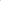 17.2.Пересмотр принятой Антикоррупционной политики может прово-диться в случае внесения соответствующих изменений в действующее зако-нодательство Российской Федерации.